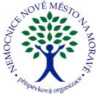 Objednávka č. 0112/2024/TO
(vydaná)Způsob dodání:Předmět: Nákup motodlaha pro ODN1 ks THERA TRAINER Tigo se 7 palcovou obrazovkou, dle CN ze dne 8.2.2024155 066,00 Kč bez DPH173 673,90 Kč s DPHVyřizuje: XXXXTel.: XXXXMobil: XXXXFax.: XXXXE-mail: XXXX						XXXXDodavatel potvrzením objednávky výslovně souhlasí se zveřejněním celého textu této objednávky a cenové nabídky dodavatele (přesahuje-li částku50.000,- Kč bez DPH) v informačním systému veřejné správy - Registru smluv dle z.č. 340/2015 Sb. Smluvní strany se dohodly, že zákonnou povinnost dle § 5 odst. 2 zákona o registru smluv splní objednatel.N09PSObjednavka_RPTEXT0222.03.2024 14:46:17Strana:1/1Objednatel:Nemocnice Nové Město na Moravě, příspěvková organizaceŽďárská 610592 31 Nové Město na MoravěIČO: 00842001DIČ:CZ00842001Dodavatel:Proormedent s.r.o.Modřany, Modřanská 621/72143 00 PrahaIČO: 28223951DIČ: CZ28223951Datum vystavení objednávky:Datum dodání:20.03.2024Místo dodání:Nemocnice Nové Město na Moravě, příspěvková organizace